Insurance Sales Behavior GoalsSales are the result good habits, not sales quotas!
My Big Goal is to _____________________.  Here’s how I’m going to achieve it:Top of FormBottom of FormBehaviorAchieve?NotesI will ask ____ clients for referrals to my agency…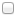 I will attend ____ local networking events…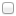 I will send ____ LinkedIn Connection requests…I will make ____ outbound sales calls…I will cold-call ____ local businesses in person…I will hand out ____ business cards…I will collect ___ x-dates from existing clients…I will bring up life insurance with ____ current clients…I will talk to ____ clients about increasing their coverage…I will ask ____ customers to have an annual coverage review…I will give ____ referrals to my current clients…I will plan and prioritize my day before it begins…I will attempt to overcome ____ objections…I will connect with ____ existing professional connections …I will eat lunch with professional connection ____ times…I will contact every new lead within ____ minutes…I will do ____ random act(s) of extraordinary customer service…I will…I will…I will…